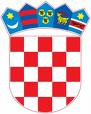 REPUBLIKA HRVATSKA SPLITSKO-DALMATINSKA ŽUPANIJA OPĆINA OTOK JEDINSTVENI UPRAVNI ODJELKLASA: 112-03/21-01/2URBROJ: 2175/04-03-21-01Otok 8.rujna 2021.g.	Na temelju Odluke o financiranju Ministarstva rada i mirovinskog sustava KLASA: 910-01/21-06/8, URBROJ: 524-07-02-01-01/2-21-6, od 19. travnja 2021 godine,  a u skladu s člankom 29. Zakona o službenicima i namještenicima u lokalnoj i područnoj regionalnoj) samoupravi (Narodne novine broj 86/08, 61/11 i 4/18 – u nastavku teksta : ZNS), Pročelnica Jedinstvenog upravnog odjela Općine Otok raspisujeOglas za prijam u službu na određeno vrijeme trajanja projekta „Zaželi - program zapošljavanja žena – faza II – „Susjede brinu o susjedima”na radno mjesto:Stručni suradnik - Pomoćnik voditelja projekta jedan izvršitelj/ica, na određeno puno radno vrijeme – vrijeme trajanja projekta ( 12 mjeseci),  radi obavljanja privremenih poslova  (EU-projekt ZAŽELI – PROGRAM ZAPOŠLJAVANJA ŽENA – FAZA I, naziv projekta „Susjede brinu o susjedima”Posebni uvjeti za prijam u službu:  sveučilišni prvostupnik ili stručni prvostupnik najmanje jedna (1) godina radnog iskustva na odgovarajućim poslovima (obavezno iskustvo u obavljanju poslova izrade najmanje 1 projekta za EU financiranje i/ili na provedbi 1 EU sufinanciranog projekta)položen državni stručni ispit,poznavanje rada na računalu,znanje engleskog jezikaposjedovanje vozačke dozvola B kategorijeOd kandidata očekujemo:samostalnostproaktivnostkomunikativnostinicijativavještine rješavanja problemaspremnost za suradnju u timuodgovornost i savjesnostnarativne vještine na hrvatskom i engleskom jezikukontinuirana želja za znanjem i vlastitim razvojemanalitičko promišljanjeWord, Excel, Power Point, Outlook, InternetOpis privremenih poslova:Komunicira pripadnicima ciljne skupine, izrađuje potrebne potpisne materijale, vrši evidenciju putnih i ostalih troškova radnica, fotografira, dogovara poslove s krajnjim korisnicima usluga te je odgovorna za kvalitetu pruženih usluga. Odgovorna je za provođenje pružanja usluga , radi rasporede zaposlenika prema mjestima pružanja usluge, rasporede godišnjih odmora zaposlenica ciljane skupine, usklađuje potrebe korisnika usluga i vrijeme izvršenja usluge, vodi mjesečne evidencije zaposlenica ciljne skupine i pripadajućih krajnjih korisnika, sudjeluje u promoviranju usluga. Koordinira aktivnosti s voditeljem projekta i asistentom/icom u Sinju. Sudjeluje u planiranju i organiziranju pripreme izvještaja, evaluacije pokazatelja, ZNS-ova, organizaciju i koordinaciju dostave paketa kućanskih potrepština za krajnje korisnike na području općine Otok. Izvještava voditelja o provedbi projektnih aktivnosti i pokazateljima te financijsko izvještavanje sukladno obavezama definiranima u Ugovoru o dodjeli bespovratnih sredstava.Osim navedenih posebnih uvjeta, kandidati moraju ispunjavati i opće uvjete za prijam u službu utvrđene člankom 12. Zakona o službenicima i namještenicima u lokalnoj i područnoj (regionalnoj) samoupravi (punoljetnost, hrvatsko državljanstvo, zdravstvena sposobnost za obavljanje poslova radnog mjesta na koje se osoba prima), a za njihov prijam u službu ne smiju postojati zapreke iz članka 15. i 16. istog Zakona.Na oglas se mogu javiti osobe oba spola, a izrazi koji se koriste u ovom oglasu za osobe u muškom rodu uporabljeni su neutralno i odnose se na muške i ženske osobe. Osoba koja ispunjava ostale uvjete, a nema položen državni stručni ispit, može biti primljena u službu, uz obvezu polaganja ispita u skladu sa zakonom.Služba se zasniva na određeno vrijeme u trajanju od 12 mjeseci, uz obvezni probni rad od 3 mjeseca, radi obavljanja privremenih poslova za vrijeme ugovorenog trajanja EU-projekta pod nazivom – „Susjede brinu o susjedima”EU-projekt ZAŽELI – PROGRAM ZAPOŠLJAVANJA ŽENA – FAZA II. Mjesto rada je u Otoku, Trg dr. Franje Tuđmana 8.Ako kandidat ostvaruje pravo prednosti pri zapošljavanju prema posebnom zakonu, dužan je u prijavi na oglas pozvati se na to pravo, te priložiti sve dokaze o ispunjavanju traženih uvjeta, u kojem slučaju ima prednost u odnosu na ostale kandidate samo pod jednakim uvjetima.Za kandidate prijavljene na oglas koji ispunjavaju formalne uvjete, provest će se prethodna provjera znanja i sposobnosti putem pisanog testiranja i intervjua. Ako kandidat ne pristupi testiranju i/ili intervjuu, smatrat će se daje povukao prijavu na oglas.Na web stranici Općine Otok: www.opcina-otok.hr. objavit će se opis poslova i podaci o plaći radnog mjesta koje se popunjava, način i vrijeme obavljanja prethodne provjere znanja i sposobnosti kandidata, područja provjere te pravni i drugi izvori za pripremanje kandidata za tu provjeru. Na toj istoj web stranici, objavit će se vrijeme održavanja prethodne provjere znanja i sposobnosti kandidata, najmanje 5 dana prije održavanja provjere.Uz prijavu na oglas potrebno je priložiti sljedeće:životopis,dokaz o hrvatskom državljanstvu (preslika osobne iskaznice, domovnice ili putovnice),dokaz o stečenoj stručnoj spremi (preslika diplome),dokaz o traženom radnom iskustvu u obavljanju poslova izrade najmanje jednog (1) projekta za EU financiranje i/ili na provedbi jednog (1) EU sufinanciranog projekta (potvrda dosadašnjih poslodavaca o vrsti poslova i trajanju radnog odnosa, preslika ugovora o radu, rješenja i si. iz kojih mora biti vidljivo ostvareno radno iskustvo na navedenim poslovima),dokaz o radnom stažu (elektronički zapis o podacima evidentiranim u bazi podataka Hrvatskog zavoda za mirovinsko osiguranje),dokaz o položenom državnom stručnom ispitu (preslika svjedodžbe),uvjerenje nadležnog suda da se protiv kandidata ne vodi kazneni postupak (ne starije od 6 mjeseci),vlastoručno potpisanu izjavu da za prijam u službu ne postoje zapreke iz članka 15. 16. Zakona o službenicima i namještenicima u lokalnoj i područnoj (regionalnoj) samoupravivlastoručno potpisanu izjavu kandidata/kandidatkinje da je suglasan/na sa svim uvjetima oglasa te korištenjem i obradom osobnih podataka u svrhu provedbe postupka nakon objavljenog oglasaAko kandidat uz prijavu priloži dokumente u kojima osobni podaci nisu istovjetni, dužan je dostaviti i dokaz o njihovoj promjeni (preslika vjenčanog ili rodnog lista i si.). U prijavi na oglas navode se osobni podaci podnositelja prijave (osobno ime, OIB, datum i mjesto rođenja, adresa stanovanja, broj mobitela, e-mail adresa) i naziv radnog mjesta na koje se prijavljuje uz vlastoručni potpis te se prijavi prilažu svi prilozi.Kandidatom prijavljenim na oglas smatrat će se samo osoba koja podnese pravovremenu i urednu prijavu te ispunjava formalne uvjete iz oglasa. Urednom prijavom smatra se potpuna prijava, odnosno vlastoručno potpisana prijava koja sadrži sve navedene podatke i priloge iz natječaja.Nepravodobne i nepotpune prijave neće se razmatrati. Osobe koje ne podnesu pravodobnu i urednu prijavu ili ne ispunjavaju formalne uvjete oglasa, ne smatraju se kandidatima prijavljenim na oglas te će o tome biti obaviještene pisanim putem.Uvjerenje o zdravstvenoj sposobnosti dostavlja izabrani kandidat nakon obavijesti o izboru, a prije donošenja rješenja o prijmu u službu. Prijave na oglas sa dokazima o ispunjavanju uvjeta, podnose se u roku od 8 dana od dana objave oglasa na Hrvatskom zavodu za zapošljavanje, Ispostava Sinj. Prijave se dostavljaju neposredno u pisarnicu Općine Otok ili preporučeno putem pošte na adresu:Općina Otok, Trg dr. Franje Tuđmana 8, 21238 Otok, s naznakom „Prijava na oglas – prijam u službu na određeno vrijeme, Stručni suradnik -Zamjenik  voditelja projekta.O rezultatima izbora kandidati će biti obaviješteni u zakonskom roku.PROČELNICAZorica Šentija dipl.iur.